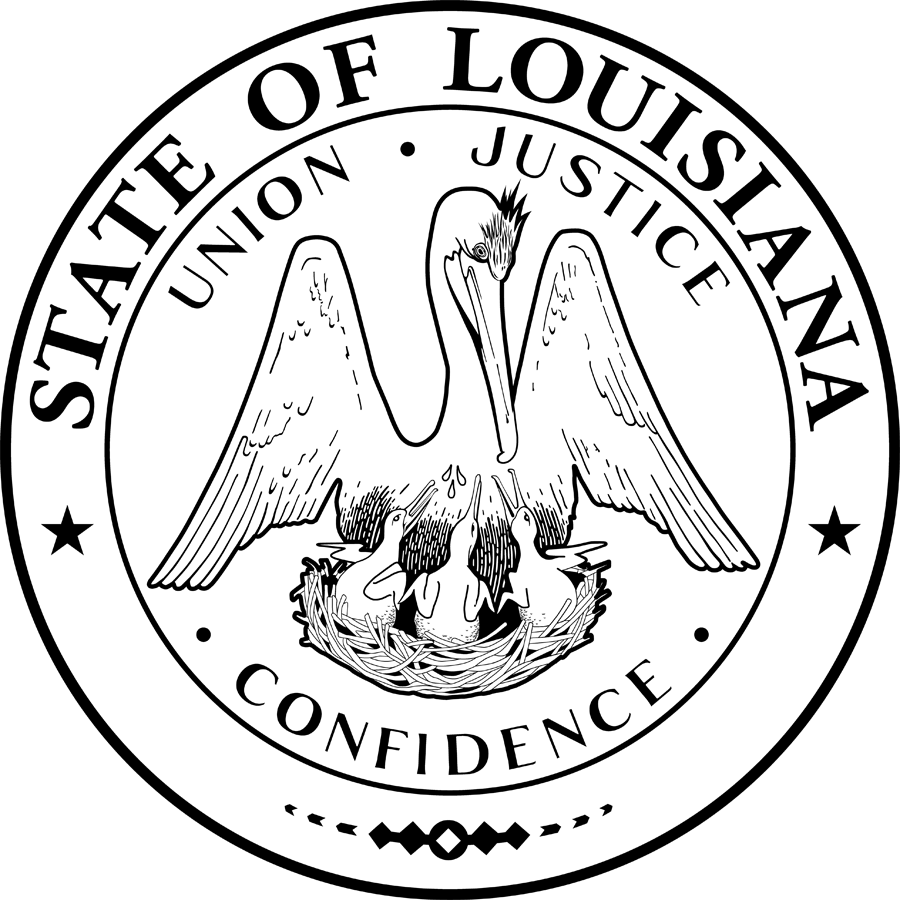 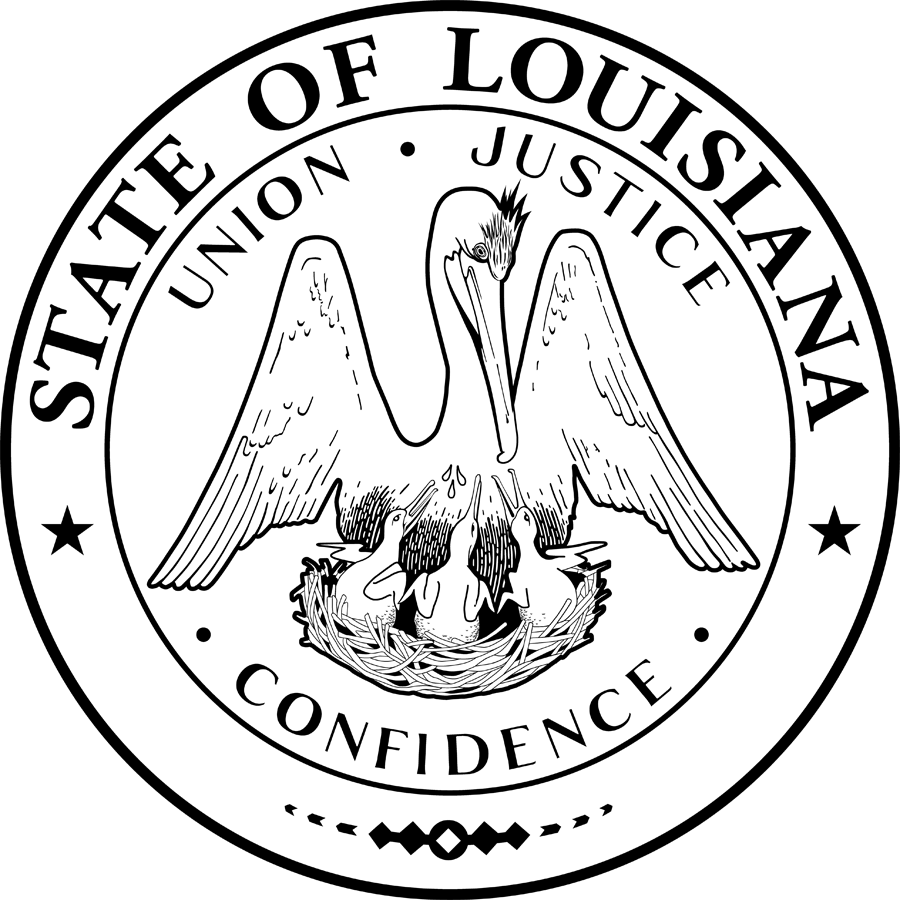 Meeting Minutes Thursday, September 28, 2023 Call to order : 3:05pm; Chairperson B. WellonsRoll Call/Introductions Present: Jay Isch, Brad Wellons,   Bambi Polotzola, Sherry Crosby;  Absent:  Cammy Gaspar, Dr Ashley ArgraveApproval of Agenda:  (Ish, Polotzola) None opposedPublic Comments:  N/ANew Business Motion to move to Committee of a Whole to address new business items a and b. (Polotzola, Isch) none opposedResearch, Review, and Discuss Information on Structures B and C as recommended by Innivee Strategies at the La Commission for the Deaf Public Meeting on 8.18.23Committee discussed with consultant Innivee Strategies the structure details of both B and C as presented at LCD public meeting held on August 18, 2023.  Committee posted various questions requesting research and answers by Innivee Strategies at next subcommittee meetingFuture meeting date:Friday, October 13, 2023 from 10am-12pm.Motion to move of Committee of a Whole (Isch, Crosby) none opposedAnnouncements N/AAdjourn 4:57pm